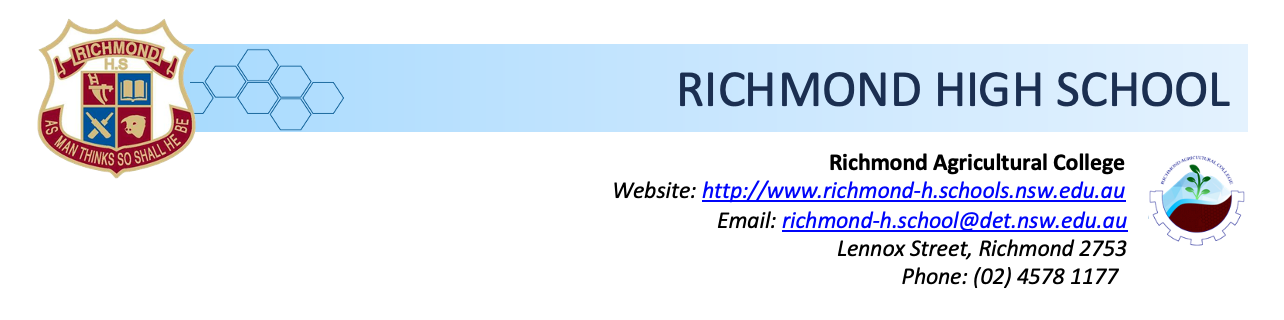 Year 7 Stationery/Supplies List
2 x black ball point pens2 x blue ball point pens2 x red ball point pens2 x HB pencils2 x 2B pencils12 pack colouring pencils12 pack coloured textas3 pack coloured highlighters1 x large eraser1 x large glue stick1 x pencil sharpener1 x 30cm plastic ruler1 x scissors1 x A4 Visual Arts Diary1 x 96 page Music Book1 x Casio fx-82AU Plus II Calculator1 x re-usable cutlery set1 x white apron (can be purchased from the school)